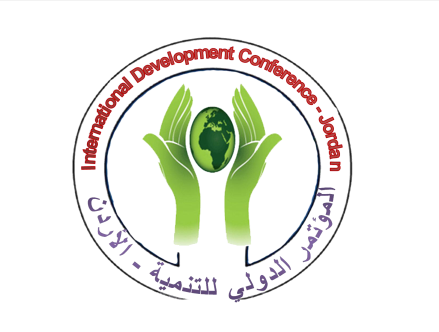 Applicationالمؤتمرالدولي للتنمية الزراعيةالزراعة الذكية مناخياً والتكيف مع تغيرات المناخالاردن10 – 3 – 2023 الى  15 – 3 - 2023بعد الاطلاع على المحاور والشروط اوافق على المشاركةالتوقيع                                                               الختماسم المشاركالبلدرقم موبايلالاميلمشارك في بحثاسم البحثمشارك حضور فقط